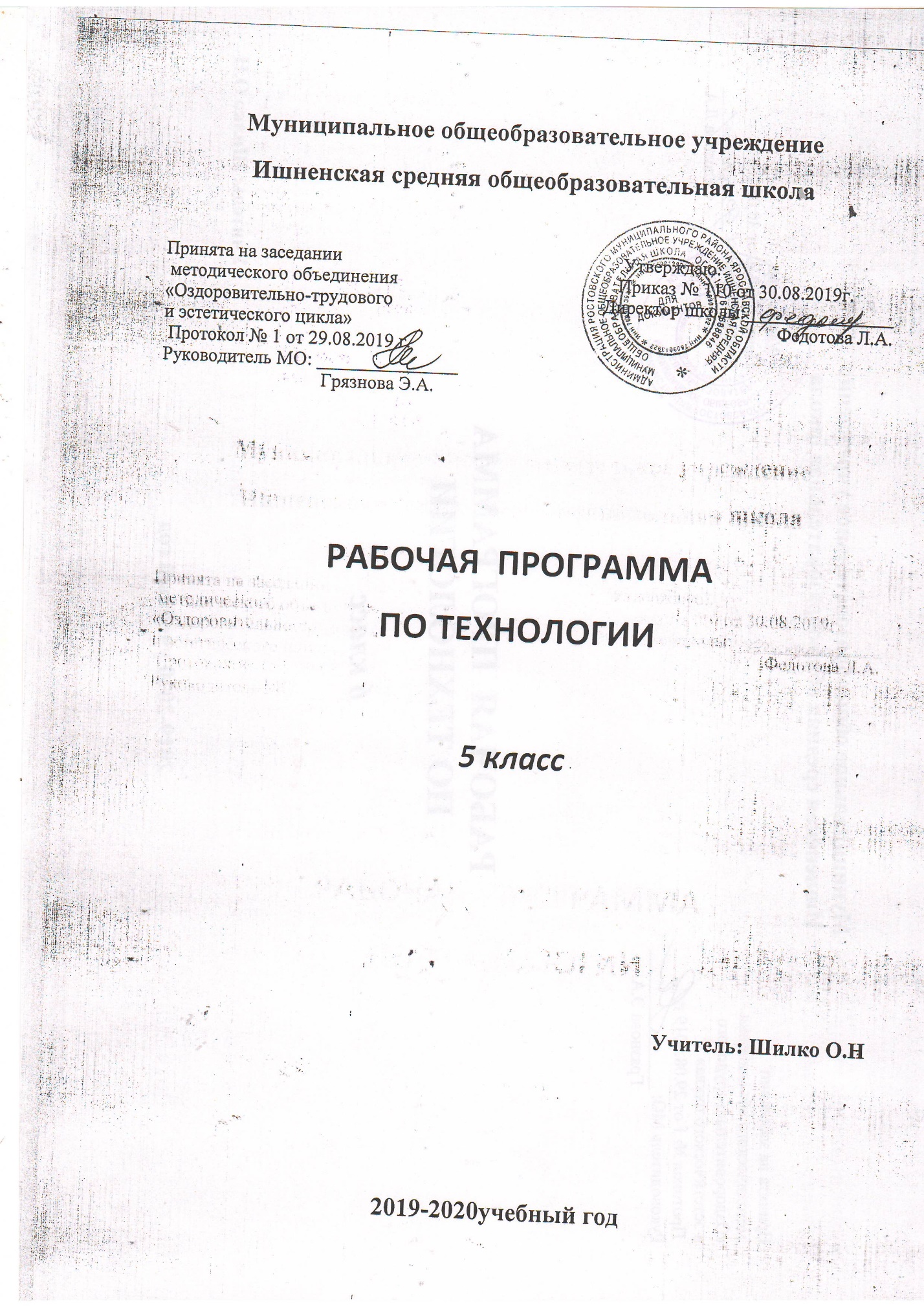 Пояснительная записка              Рабочая программа по Технологии («Обслуживающий труд»), для пятых классов (девочки) составлена на основе  Федерального  государственного образовательного стандарта основного общего образования, утверждённого приказом Министерства образования и науки РФ от 17.12.2010г. № 1897,с изменениями, внесенными в Федеральный государственный образовательный стандарт основного общего образования приказом Министерства образования и науки от 31.12.2015 №1577, Основной образовательной программы на 2018/2019 уч. год, в соответствии с Федеральным перечнем учебников, утвержденным приказом Министерства образовании и науки РФ от 31.03.2014 № 253 и изменениями , внесенными в Федеральный перечень приказом Министерства образования и науки РФ от 08.06.2015г. № 57628,от 28.12.2015 г.№1529, от 26.01.2016 г. № 38.              Рабочая программа и составлена на основании авторской программы О.А.Кожиной. (Программа основного общего образования «Технология. Обслуживающий труд» /ООО «Дрофа»,2012г.)и ориентирована на использование учебника О.А Кожиной, Е.А. Кудаковой, С.Э. Маркуцкой. «Технология. Технологии ведения дома»: 5 класс: /учебник для учащихся общеобразовательных учреждений. М.: Дрофа, 2015./                          Рабочая программа к учебникам «Технология. Обслуживающий труд» под редакцией О. А. Кожиной составлена на основе фундаментального ядра содержания предмета«Технология» в рамках направления «Технология ведения дома» общего образования и Требований к результатам обучения, представленных в Стандарте основного общего образования. Программа позволяет всем участникам образовательного процесса получить представление о целях, содержании, общей стратегии обучения, воспитания и развития учащихся средствами данного учебного предмета, конкретизирует содержание сюжетных линий образовательного стандарта, дает примерное распределение учебных часов по разделам курса и вариант последовательности изучения блоков, разделов и тем учебного предмета с учетом межпредметных и внутрипредметных связей, логики учебного процесса, возрастных особенностей учащихся. Программа содействует сохранению единого образовательного пространства России, не сковывая творческой инициативы учителей, предоставляя им широкие возможности для реализации различных подходов к построению учебного курса с учетом позиции педагога, индивидуальных способностей и потребностей учащихся, материальной базы образовательных учреждений, местных социально-экономических условий, национальных традиций и характера рынка труда.        Программа составлена с учетом технологических знаний и опыта трудовой деятельности, полученных учащимися при обучении в начальной школе.        Содержание рабочей программы построено с учетом возрастных, психофизических особенностей, образовательных запросов, возможностей и потребностей учащихся данного класса и целей общетехнической подготовки. С учетом уровневой специфики данного класса выстроена и система учебных занятий (уроков), спроектированы ожидаемые результаты обучения (планируемые результаты) и произведен выбор практических занятий, отвечающий интересам и психофизическим возможностям учащихся.ПЛАНИРУЕМЫЕ РЕЗУЛЬТАТЫ ИЗУЧЕНИЯ УЧЕБНОГО ПРЕДМЕТА:Раздел 1. Кулинария:Ученик научится:самостоятельно готовить для своей семьи простые кулинарные блюда из сырых и варёных овощей и фруктов, молока и молочных продуктов, яиц, рыбы, мяса, птицы, различных видов теста, круп, бобовых и макаронных изделий, отвечающие требованиям рационального питания, соблюдая правильную технологическую последовательность приготовления, санитарно-гигиенические требования и правила безопасной работы.Ученик получит возможность научиться:составлять рацион питания на основе физиологических потребностей организма;выбирать пищевые продукты для удовлетворения потребностей организма в белках, углеводах, жирах, витаминах, минеральных веществах; организовывать своё рациональное питание в домашних условиях; применять различные способы обработки пищевых продуктов в целях сохранения в них питательных веществ;экономить электрическую энергию при обработке пищевых продуктов; оформлять приготовленные блюда, сервировать стол; соблюдать правила этикета за столом;определять виды экологического загрязнения пищевых продуктов; оценивать влияние техногенной сферы на окружающую среду и здоровье человека;выполнять мероприятия по предотвращению негативного влияния техногенной сферы на окружающую среду и здоровье человека.Раздел 2. Создание изделий из текстильных и поделочных материалов:Ученик научится:изготовлять с помощью ручных инструментов и оборудования для швейных и декоративно-прикладных работ, швейной машины простые по конструкции модели швейных изделий, пользуясь технологической документацией;выполнять влажно-тепловую обработку швейных изделий.Ученик получит возможность научиться:выполнять несложные приёмы моделирования швейных изделий;определять и исправлять дефекты швейных изделий;выполнять художественную отделку швейных изделий;изготовлять изделия декоративно-прикладного искусства, региональных народных промыслов;определять основные стили одежды и современные направления моды.Раздел 3.Творческий проект.Ученик научится:подготавливать материалы и инструменты к работе, подбирать необходимые продукты, пользоваться инструментами и приспособлениями, эскизами и заготовками, оформлять готовое блюдо, сервировать праздничный стол,  осуществлять поиска информации с использованием ресурсов библиотек и Интернета, оформлять документацию к проекту, подготавливать презентацию к защите проекта;выбирать наиболее эффективных способов решения учебных задач;формулировать определений понятий:соблюдать нормы и правила культуры труда в соответствии с технологической культурой производства;соблюдать нормы и правила безопасности познавательно-трудовой деятельности и созидательного труда.        Ученик получит возможность научиться;определять адекватные имеющимся организационным и материально-техническим условиям способы решения учебной или трудовой задачи на основе заданных алгоритмов;самостоятельно организовывать и выполнять различные творческие работы по созданию изделий, продуктов потребления;моделировать технические объекты и технологические процессы;выявлять потребности, проектировать и создавать продукты, имеющие потребительскую стоимость;диагностировать результаты познавательно-трудовой деятельности по принятым критериям и показателям; работать в команде, учитывая позицию других людей, организовывать и планировать учебное сотрудничество, слушать и выступать, проявлять инициативу, принимать решения;СОДЕРЖАНИЕ УЧЕБНОГО ПРЕДМЕТА(содержание полностью соответствует содержанию авторской программы)КАЛЕНДАРНО-ТЕМАТИЧЕСКОЕ ПЛАНИРОВАНИЕ№ урокаНаименование разделов и темПлановые сроки прохожденияСкорректированные сроки прохожденияРаздел 1. Кулинария (20 часов по 2 часа в неделю)Раздел 1. Кулинария (20 часов по 2 часа в неделю)Раздел 1. Кулинария (20 часов по 2 часа в неделю)Раздел 1. Кулинария (20 часов по 2 часа в неделю)Тема 1.Физиология питания ( 2 ч )Тема 1.Физиология питания ( 2 ч )Тема 1.Физиология питания ( 2 ч )Тема 1.Физиология питания ( 2 ч )1 Правила ТБ в кабинете технологии.  Основы физиологии питания. Процесс пищеварения. Роль витаминов, минеральных солей и микроэлементов в обмене веществ, их содержание в пищевых продуктах;2Практическая работа: Составление меню, отвечающего здоровому образу жизни. Определение количества и состава продуктов, обеспечивающих суточную потребность человека в витаминах.:Тема 2. Санитария и гигиена ( 2 ч )Тема 2. Санитария и гигиена ( 2 ч )Тема 2. Санитария и гигиена ( 2 ч )Тема 2. Санитария и гигиена ( 2 ч )3Общие правила безопасных приемов труда, санитарии и гигиены. Санитарные требования к помещению кухни и столовой, к посуде и кухонному инвентарю. 4Практическая работа: Определение безопасных для здоровья моющих средств для посуды и кабинета.Тема 3. Интерьер кухни, столовой ( 4 ч )Тема 3. Интерьер кухни, столовой ( 4 ч )Тема 3. Интерьер кухни, столовой ( 4 ч )Тема 3. Интерьер кухни, столовой ( 4 ч )5Интерьер жилых помещений и их комфортность.Современные стили в интерьере.6Практическая работа Выполнение эскиза интерьера кухни.:7Рациональное размещение оборудования кухни и уход за ним.8Практическая работа: Выполнение эскизов прихваток, полотенец и дТема 4. Сервировка стола ( 2 ч )Тема 4. Сервировка стола ( 2 ч )Тема 4. Сервировка стола ( 2 ч )Тема 4. Сервировка стола ( 2 ч )9Оформление готовых блюд и правила их подачи к столу. Столовые приборы и эстетическое оформление стола.10Практическая работа: 1. Выполнение эскизов художественного украшения стола к завтраку.2. Складывание тканевых и бумажных салфеток различными способами.Тема 5 .Бутерброды, горячие напитки ( 2 ч )Тема 5 .Бутерброды, горячие напитки ( 2 ч )Тема 5 .Бутерброды, горячие напитки ( 2 ч )Тема 5 .Бутерброды, горячие напитки ( 2 ч )11Бутерброды. Виды бутербродов: Требования к качеству готовых бутербродов. Практическая работа: Выполнение эскизов художественного оформления бутербродов. Бутерброд канапе с сыром или с копченой колбасой.12Горячие напитки. Виды горячих напитков Практическая работа: Приготовление горячих напитков к завтраку.Тема 6. Блюда из яиц ( 2 ч )Тема 6. Блюда из яиц ( 2 ч )Тема 6. Блюда из яиц ( 2 ч )Тема 6. Блюда из яиц ( 2 ч )13Технология приготовления блюд из яиц. Оформление готовых блюд.14Практическая работа: Приготовление блюда из яиц. Яичница-глазунья.Тема 7. Блюда из овощей ( 4 ч )Тема 7. Блюда из овощей ( 4 ч )Тема 7. Блюда из овощей ( 4 ч )Тема 7. Блюда из овощей ( 4 ч )15Понятие о пищевой ценности овощей. Виды овощей, используемых в кулинарии. Практическая работа: Определение доброкачественности овощей по внешнему виду.16Механическая обработка овощей Практическая работа: Механическая обработка овощей.17Приготовление блюд из свежих овощей Практическая работа: Салат из белокочанной капусты с помидорами и сельдереем.18Приготовление блюд из вареных овощей Практическая работа: Винегрет зимний постный.Тема 8. Заготовка продуктов ( 2 ч )Тема 8. Заготовка продуктов ( 2 ч )Тема 8. Заготовка продуктов ( 2 ч )Тема 8. Заготовка продуктов ( 2 ч )19Способы приготовления домашних запасов. Хранение запасов.20Практическая работа: Замораживание ягод, фруктов, овощей и зелени в домашнем холодильнике.ИтогоИтого20 часовРаздел 2. Создание изделий из текстильных и поделочных материалов (38 часов по 2 часа в неделю )Раздел 2. Создание изделий из текстильных и поделочных материалов (38 часов по 2 часа в неделю )Раздел 2. Создание изделий из текстильных и поделочных материалов (38 часов по 2 часа в неделю )Раздел 2. Создание изделий из текстильных и поделочных материалов (38 часов по 2 часа в неделю )Тема 1.Рукоделие. Художественные ремесла ( 8 ч )Тема 1.Рукоделие. Художественные ремесла ( 8 ч )Тема 1.Рукоделие. Художественные ремесла ( 8 ч )Тема 1.Рукоделие. Художественные ремесла ( 8 ч )21Вышивка. Знакомство с видами вышивки.22Композиция, ритм, орнамент, раппорт в вышивке. Практическая работа: Зарисовка традиционных орнаментов, определениетрадиционного колорита и материалов для вышивки.23Построение узора в художественной отделке вышивкой. : Практическая работа: выполнение эскиза узора в выбранной технике.24Технология выполнения простейших ручных вышивальных швов: Практическая работа: Вышивание метки, монограммы стебельчатым швом.25Узелковый батик. Виды росписи по ткани. Практическая работа: эскиз панно26Материалы и красители. Практическая работа: доклад  по теме урока27Способы завязывания узелков и складывания ткани. Практическая работа: выполнить различные виды узлов28Технология крашения. Практическая работа: Оформление салфеток в технике «узелковый батик».Тема 2.    Элементы материаловедения ( 4 ч )Тема 2.    Элементы материаловедения ( 4 ч )Тема 2.    Элементы материаловедения ( 4 ч )Тема 2.    Элементы материаловедения ( 4 ч )29Классификация текстильных волокон.30Практическая работа: Определение направления долевой нити в ткани.31Полотняное переплетение.32Практическая работа: Выполнение образца полотняного переплетения.Тема 3.Элементы машиноведения (6 ч )Тема 3.Элементы машиноведения (6 ч )Тема 3.Элементы машиноведения (6 ч )Тема 3.Элементы машиноведения (6 ч )33Бытовая универсальная швейная машина, ее технические характеристики.34Практическая работа: Организация рабочего места для работы на швейной машине. Намотка нитки на шпульку.35Правила подготовки универсальной бытовой швейной машины к работе, заправка верхней и нижней нитей,36Практическая работа: , заправка верхней и нижней нитей,37Практическая работа: выполнение машинных строчек, регулировка длины стежка.38Практическая работа: Выполнение машинных строчек на ткани по намеченным линиям.Тема 4.Ручные работы (2 ч )Тема 4.Ручные работы (2 ч )Тема 4.Ручные работы (2 ч )Тема 4.Ручные работы (2 ч )39Шов, строчка, стежок, длина стежка, ширина шва. Правила безопасной работы с колющим и режущим инструментом.40Выполнение ручных стежков, строчек и швов.Тема 5.Конструирование и моделирование рабочей одежды (6 ч )Тема 5.Конструирование и моделирование рабочей одежды (6 ч )Тема 5.Конструирование и моделирование рабочей одежды (6 ч )Тема 5.Конструирование и моделирование рабочей одежды (6 ч )41Виды фартуков. Фартуки в национальном костюме.42Общие правила построения и оформления чертежей швейных изделий.43Правила снятия мерок, необходимых для построения чертежа фартука Практическая работа: Снятие мерок и запись результатов измерений.44Построение чертежа фартука в масштабе 1 : 4 и в натуральную величину по своим меркам. Практическая работа: Построение чертежа фартука в масштабе 1 : 4 и в натуральную величину по своим меркам.45Моделирование фартука Практическая работа: Моделирование фартука выбранного фасона.46Подготовка выкройки к раскрою.Тема 6.Технология изготовления рабочей одежды (12 ч )Тема 6.Технология изготовления рабочей одежды (12 ч )Тема 6.Технология изготовления рабочей одежды (12 ч )Тема 6.Технология изготовления рабочей одежды (12 ч )47Конструкция машинного шва.48Практическая работа: работа с машинными швами.49Подготовка ткани к раскрою.50Практическая работа: Раскладка выкройки фартука и головного убора и раскрой ткани.51Обмеловка и раскрой ткани.52Практическая работа: Прокладывание контурных и контрольных линий и точек на деталях кроя.53Обработка нагрудника и нижней части54Практическая работа: Обработка деталей кроя.55Обработка накладных карманов, пояса и бретелей.56Практическая работа: Соединение деталей изделия машинными швами.57Сборка изделия. Художественная отделка изделия.58Практическая работа: Влажно-тепловая обработка изделия.ИтогоИтого38 часовРаздел 3.Творческий проект.( 10 часов по 2 часа в неделю )Раздел 3.Творческий проект.( 10 часов по 2 часа в неделю )Раздел 3.Творческий проект.( 10 часов по 2 часа в неделю )Раздел 3.Творческий проект.( 10 часов по 2 часа в неделю )59Блюда национальной кухни для традиционных праздников. Введение в творческий проект. Понятие о проектной деятельности.60Выбор темы проекта. Определение параметров изделия.61Конструкторский этап проектного исследования.62Технологический этап- разработка технологической документации.63Технологический этап- разработка технологической документации.64Изготовление проектируемого изделия65Изготовление проектируемого изделия66Изготовление проектируемого изделия67Экономическое и экологическое обоснование проекта. Реклама проекта Подготовка презентации.68Защита проекта.Итого Итого 10 часовВСЕГОВСЕГО68 часов